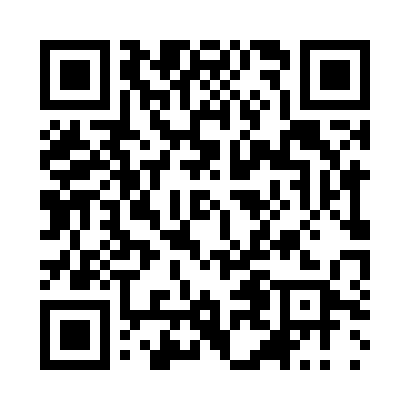 Prayer times for Koprivlen, BulgariaWed 1 May 2024 - Fri 31 May 2024High Latitude Method: Angle Based RulePrayer Calculation Method: Muslim World LeagueAsar Calculation Method: HanafiPrayer times provided by https://www.salahtimes.comDateDayFajrSunriseDhuhrAsrMaghribIsha1Wed4:356:241:266:238:2810:102Thu4:336:231:256:238:2910:113Fri4:316:211:256:248:3010:134Sat4:306:201:256:258:3110:145Sun4:286:191:256:258:3210:166Mon4:266:181:256:268:3310:187Tue4:246:161:256:268:3410:198Wed4:226:151:256:278:3510:219Thu4:216:141:256:288:3610:2310Fri4:196:131:256:288:3710:2411Sat4:176:121:256:298:3910:2612Sun4:156:111:256:298:4010:2713Mon4:146:101:256:308:4110:2914Tue4:126:091:256:318:4210:3115Wed4:106:081:256:318:4310:3216Thu4:096:071:256:328:4410:3417Fri4:076:061:256:328:4510:3518Sat4:066:051:256:338:4610:3719Sun4:046:041:256:348:4710:3820Mon4:036:031:256:348:4810:4021Tue4:016:021:256:358:4910:4122Wed4:006:011:256:358:5010:4323Thu3:586:011:256:368:5010:4424Fri3:576:001:256:368:5110:4625Sat3:565:591:256:378:5210:4726Sun3:545:581:266:378:5310:4927Mon3:535:581:266:388:5410:5028Tue3:525:571:266:388:5510:5129Wed3:515:571:266:398:5610:5330Thu3:505:561:266:398:5610:5431Fri3:495:561:266:408:5710:55